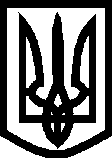 УКРАЇНА ВИКОНАВЧИЙ КОМІТЕТМЕЛІТОПОЛЬСЬКОЇ МІСЬКОЇ РАДИЗапорізької областіР І Ш Е Н Н Я  28.01.2021			                                                      № 15/1 – 15/8Текст рішень не оприлюднюється в інтересах дітей